KEFRI/Reg./CAQA/06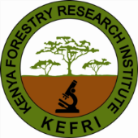 KENYA FORESTRY RESEARCH INSTITUTEBRANDED ITEMS DISTRIBUTION LISTNo.ITEMCENTREOFFICER NAMEPERSONAL No.SIGNATURE